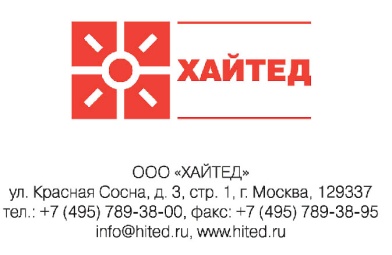 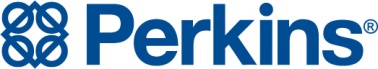                                                                           	-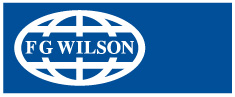                                                                                    Акт-Заявка	                                                                                 Дата                  20     г.                                               Информация о заказчикеИнформация об оборудовании Информация о двигателеKомпания-заявитель:Kомпания-заявитель:Контактное лицо:Контактное лицо:Должность:Телефон:e-mail:Адрес:Эксплуатирующая организация:Эксплуатирующая организация:Контактное лицоКонтактное лицоДолжность:Телефон:e-mail:Адрес:Фактический адрес оборудованияФактический адрес оборудованияФактический адрес оборудованияФактический адрес оборудованияОбласть применения (тип оборудования):Область применения (тип оборудования):Область применения (тип оборудования):Область применения (тип оборудования):Производитель оборудования:Производитель оборудования:Производитель оборудования:Производитель оборудования:Модель оборудования:Сер. №:Сер. №:Дата поставки оборудования:Дата поставки оборудования:числомесяц   годДата ввода в эксплуатацию:Дата ввода в эксплуатацию:числомесяцгодМодель:Серийный номер:Наработка:моточасовмоточасовмоточасовмоточасовмоточасовмоточасовмоточасовмоточасовмоточасовмоточасовмоточасовмоточасовОписание неисправности:Описание неисправности:Описание неисправности:Описание неисправности:Правила Технического обслуживания                                                                                  За срыв приемки работ по вине заказчика в срок, а также за задержку оплаты выполненных работ Заказчик оплачивает штраф в размере 0,1 за день просрочки от стоимости ремонта указанной в договоре.В случае, если Заказчик не забрал оборудование с территории  станции технического обслуживания Исполнителя после окончания ремонта, Заказчик оплачивает исполнителю стоимость предоставленного места хранения равную 650 руб. 1кв/м занимаемой площади за каждые сутки, начиная со следующего дня после окончания ремонта. В случае ожидания поставки запасных частей со стороны Заказчика, а также в случаях отсутствия определённости в решениях о дальнейшем ремонте, предоставление места хранения оплачивается из расчёта 1000 руб. за 1 кв/м. занимаемой площади, за каждые сутки.Оборудование, оставленное без оплаты, «брошенное», не имеющее согласования на дальнейшие работы со стороны заказчика, утилизируется через 60(шестьдесят) дней после закрытия Заказ-наряда. ВНИМАНИЕ! Все графы обязательны к заполнению. При невыполнении данного условия заявка к рассмотрению не принимается.Ф.И.О. и должность лица, заполнившего заявку: